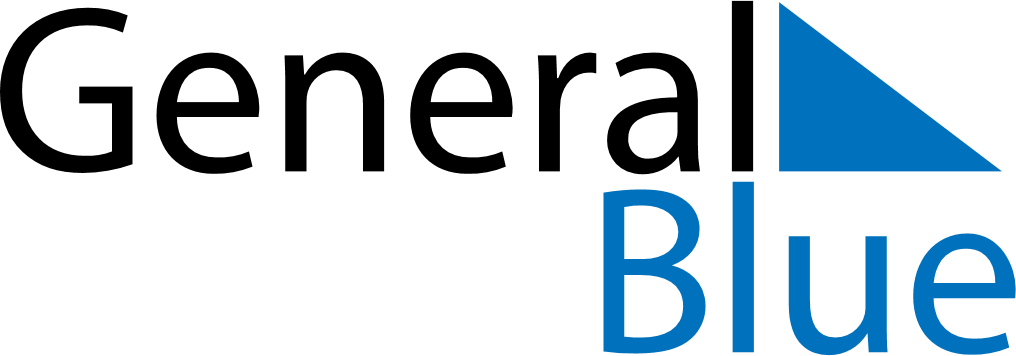 June 2024June 2024June 2024June 2024June 2024June 2024June 2024Liberia, Guanacaste Province, Costa RicaLiberia, Guanacaste Province, Costa RicaLiberia, Guanacaste Province, Costa RicaLiberia, Guanacaste Province, Costa RicaLiberia, Guanacaste Province, Costa RicaLiberia, Guanacaste Province, Costa RicaLiberia, Guanacaste Province, Costa RicaSundayMondayMondayTuesdayWednesdayThursdayFridaySaturday1Sunrise: 5:18 AMSunset: 6:00 PMDaylight: 12 hours and 42 minutes.23345678Sunrise: 5:18 AMSunset: 6:01 PMDaylight: 12 hours and 42 minutes.Sunrise: 5:18 AMSunset: 6:01 PMDaylight: 12 hours and 42 minutes.Sunrise: 5:18 AMSunset: 6:01 PMDaylight: 12 hours and 42 minutes.Sunrise: 5:18 AMSunset: 6:01 PMDaylight: 12 hours and 42 minutes.Sunrise: 5:18 AMSunset: 6:01 PMDaylight: 12 hours and 43 minutes.Sunrise: 5:18 AMSunset: 6:02 PMDaylight: 12 hours and 43 minutes.Sunrise: 5:18 AMSunset: 6:02 PMDaylight: 12 hours and 43 minutes.Sunrise: 5:18 AMSunset: 6:02 PMDaylight: 12 hours and 43 minutes.910101112131415Sunrise: 5:19 AMSunset: 6:02 PMDaylight: 12 hours and 43 minutes.Sunrise: 5:19 AMSunset: 6:03 PMDaylight: 12 hours and 44 minutes.Sunrise: 5:19 AMSunset: 6:03 PMDaylight: 12 hours and 44 minutes.Sunrise: 5:19 AMSunset: 6:03 PMDaylight: 12 hours and 44 minutes.Sunrise: 5:19 AMSunset: 6:03 PMDaylight: 12 hours and 44 minutes.Sunrise: 5:19 AMSunset: 6:04 PMDaylight: 12 hours and 44 minutes.Sunrise: 5:19 AMSunset: 6:04 PMDaylight: 12 hours and 44 minutes.Sunrise: 5:19 AMSunset: 6:04 PMDaylight: 12 hours and 44 minutes.1617171819202122Sunrise: 5:20 AMSunset: 6:04 PMDaylight: 12 hours and 44 minutes.Sunrise: 5:20 AMSunset: 6:05 PMDaylight: 12 hours and 44 minutes.Sunrise: 5:20 AMSunset: 6:05 PMDaylight: 12 hours and 44 minutes.Sunrise: 5:20 AMSunset: 6:05 PMDaylight: 12 hours and 44 minutes.Sunrise: 5:20 AMSunset: 6:05 PMDaylight: 12 hours and 44 minutes.Sunrise: 5:20 AMSunset: 6:05 PMDaylight: 12 hours and 44 minutes.Sunrise: 5:21 AMSunset: 6:05 PMDaylight: 12 hours and 44 minutes.Sunrise: 5:21 AMSunset: 6:06 PMDaylight: 12 hours and 44 minutes.2324242526272829Sunrise: 5:21 AMSunset: 6:06 PMDaylight: 12 hours and 44 minutes.Sunrise: 5:21 AMSunset: 6:06 PMDaylight: 12 hours and 44 minutes.Sunrise: 5:21 AMSunset: 6:06 PMDaylight: 12 hours and 44 minutes.Sunrise: 5:22 AMSunset: 6:06 PMDaylight: 12 hours and 44 minutes.Sunrise: 5:22 AMSunset: 6:06 PMDaylight: 12 hours and 44 minutes.Sunrise: 5:22 AMSunset: 6:07 PMDaylight: 12 hours and 44 minutes.Sunrise: 5:22 AMSunset: 6:07 PMDaylight: 12 hours and 44 minutes.Sunrise: 5:23 AMSunset: 6:07 PMDaylight: 12 hours and 44 minutes.30Sunrise: 5:23 AMSunset: 6:07 PMDaylight: 12 hours and 44 minutes.